                                 ΠΡΟΣ ΑΝΑΡΤΗΣΗ ΣΤΟ ΔΙΑΔΙΚΤΥΟ                                    Σκριπερό, 09/03/2018                                                  Αρ. πρωτ.  91                                                  ΠΡΟΣ:  ΔΔΕ ΚΕΡΚΥΡΑΣ                         Προκήρυξη εκδήλωσης ενδιαφέροντος     Το Γυμνάσιο Σκριπερού με Λυκειακές Τάξεις διοργανώνει εκδρομή περιβαλλοντικού προγράμματος στο ΚΠΕ Κόνιτσας για τους μαθητές της Α , Β και Γυμνασίου και καλεί σύμφωνα με την Υ.Α. 33120/ΓΔ4/6-3-2017( Φ.Ε.Κ 681,τ. Β’) τους ενδιαφερόμενους (ταξιδιωτικά- τουριστικά γραφεία) που επιθυμούν να συμμετέχουν στη διαδικασία επιλογής,  να υποβάλλουν την  προσφορά τους σε σφραγισμένο φάκελο μέχρι τη  Πέμπτη 15-03-2018  και ώρα 12:00 π.μ. στο γραφείο της διευθύντριας κ. .Ως ημέρα αναχώρησης της εκδρομής  ορίζεται η Πέμπτη 22-03-018 και  ημέρα επιστροφής  στη Κέρκυρα το Σάββατο 24-02-2018( σύνολο διανυκτερεύσεων : 2)Οι προσφορές των τουριστικών γραφείων θα πρέπει να γίνουν σύμφωνα με τα παρακάτω κριτήρια και απαιτήσεις:1) Προορισμός εκδρομής  :  Κόνιτσα  και ΦΙΛΟΞΕΝΙΑ ΣΤΟ  Περιβαλλοντικό Κέντρο. Εκεί θα διανυκτερεύσει και ο οδηγός του λεωφορείου.2) Επίσκεψη στο πόλη των Ιωαννίνων το Σάββατο 24/03/20183)Προβλεπόμενος αριθμός συμμετεχόντων:  37 μαθητές και 3 συνοδοί καθηγητές.ΕΠΙΠΛΕΟΝ ΠΡΟΫΠΟΘΕΣΕΙΣΜεταφορικά μέσα: Οδική μετακίνηση με λεωφορεία και αναγκαστική χρήση οχηματαγωγού πλοίου (κλειστού τύπου).Πρόσθετες προδιαγραφές μέσων μετακίνησης: Το πρακτορείο θα πρέπει να διαθέτει πολυτελή κλιματιζόμενα λεωφορεία που να πληρούν τις απαιτούμενες προδιαγραφές (σύμφωνα με την κείμενη νομοθεσία, δελτίο καταλληλότητας, ΚΤΕΟ, ζώνες ασφαλείας κλπ) και να είναι στην αποκλειστική διάθεση του σχολείου καθ’ όλη τη διάρκεια της εκδρομής.Ως τόπος αναχώρησης και επιστροφής των μαθητών ορίζεται το σχολείο.Η ΕΠΙΛΟΓΗ ΤΟΥ ΤΟΥΡΙΣΤΙΚΟΥ ΠΡΑΚΤΟΡΕΙΟΥ ΘΑ ΓΙΝΕΙ ΜΕ ΤΑ ΟΙΚΟΝΟΜΙΚΟΤΕΡΑ ΚΑΙ ΠΟΙΟΤΙΚΟΤΕΡΑ ΚΡΙΤΗΡΙΑ.    Η  Διευθύντρια ΑΡΤΕΜΙΣ Γ. ΔΟΥΚΑΚΗ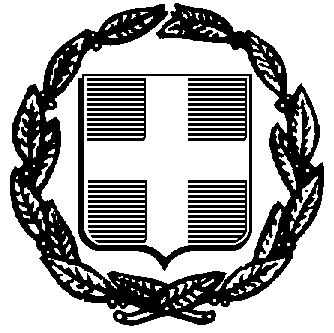 ΕΛΛΗΝΙΚΗ ΔΗΜΟΚΡΑΤΙΑΥΠΟΥΡΓΕΙΟ  ΠΑΙΔΕΙΑΣ, ΘΡΗΣΚΕΥΜΑΤΩΝ,ΠΕΡΙΦ. Δ/ΝΣΗ Α/ΒΑΘΜΙΑΣ ΚΑΙ Β/ΒΑΘΜΙΑΣΕΚΠ/ΣΗΣ ΙΟΝΙΩΝ ΝΗΣΩΝΔ/ΝΣΗ  Β΄ΒΑΘΜΙΑΣ ΕΚΠ. ΚΕΡΚΥΡΑΣΓΥΜΝΑΣΙΟ  ΣΚΡΙΠΕΡΟΥ  ΜΕ Λ.ΤΔιεύθυνση: 490 83 ΣκριπερόΤηλ.: 26630–22548Φαξ :26630–22053e-mail: mail@gym-skrip.ker.sch.grΠληροφορίες : 